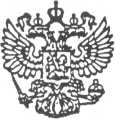 АДМИНИСТРАЦИЯ  МУНИЦИПАЛЬНОГО ОБРАЗОВАНИЯ  «ХОЗЬМИНСКОЕ»165121, Архангельская  область, Вельский  район, п. Хозьмино, ул. Центральная, д. 23, т/факс 3-72-55,admxoz@yandex.ruПОСТАНОВЛЕНИЕот 08 ноября 2018 года  № 42О внесении дополнений в Постановление от 14 сентября 2018 года № 28 «О внесении изменений в муниципальную программу «Формирование современной городской среды на территории МО «Хозьминское» на 2018-2022 годы»В соответствии с частью 3 статьи 47 Федерального закона                               от 06. 10. 2003 № 131-ФЗ «Об общих принципах организации местного самоуправления в Российской Федерации», ПОСТАНОВЛЯЮ: Постановление главы МО «Хозьминское» от 14 сентября 2018 года                         № 28 «О внесении изменений в муниципальную программу «Формирование современной городской среды на территории МО «Хозьминское» на 2018-2022 годы» дополнить следующими пунктами:	- пункт 4 «Настоящее постановление обнародовать в местах обнародования нормативно-правовых актов на территории                                     МО «Хозьминское»»;	- пункт 5 «Настоящее постановление вступает в силу со дня его обнародования».Глава МО «Хозьминское» 			                                 Е.В. Суслова